Warszawa, 10 września 2021 r.Będą wygodniejsze podróże koleją z Kartuz do TrójmiastaPodróżni z Kartuz zyskają oczekiwany komfort obsługi na przebudowanej stacji. Dodatkowy tor w Dzierżążnie zapewni sprawne mijanie się pociągów. PKP Polskie Linie Kolejowe S.A. podpisały umowy na wykonanie prac na linii kolejowej nr 229 między Glinczem a Kartuzami. Zakończenie robót o wartości prawie 180 mln zł netto zaplanowano do marca 2024 r. Inwestycja ubiega się o dofinansowanie z Programu Operacyjnego Infrastruktura i Środowisko.Z myślą o podróżnych zmienią się stacja Kartuzy oraz przystanek w Dzierżążnie. W Kartuzach powstanie nowy peron jednokrawędziowy, a obecny zostanie wydłużony. W Dzierżążnie peron jednokrawędziowy zostanie zastąpiony szerszym peronem dwukrawędziowym. Dzięki pochylniom zapewnione zostaną wygodne dojścia dla osób o ograniczonych możliwościach poruszania się. Będą wiaty, energooszczędne oświetlenie typu LED, nowe oznakowanie i gabloty informacyjne. Dla osób niewidomych i niedowidzących powstaną ścieżki naprowadzające. Podróżni dojeżdżający na stacje rowerami będą mogli skorzystać z nowych stojaków. W Dzierżążnie powstaną również nowe miejsca parkingowe dla osób o ograniczonych możliwościach poruszania się. Nowe elementy systemu sterowania ruchem kolejowym zapewnią sprawną i bezpieczną jazdę pociągów.- Krajowy Program Kolejowy to nie tylko duże inwestycje w aglomeracjach, ale także realizacja zadań zwiększających dostęp mieszkańców do kolei w mniejszych miejscowościach. Prace na linii z Kartuz do Trójmiasta zapewnią wygodną codzienną komunikację koleją, która staje się coraz bardziej komfortowa, przewidywalna i bezpieczna – powiedział minister Andrzej Bittel, Sekretarz Stanu w Ministerstwie Infrastruktury. - Kompleksowa modernizacja tej linii, łącznie z dworcem i przystankami to kolejna inwestycja zwiększająca dostępność komunikacyjną, szczególnie dla mieszkańców Kartuz. To także bardzo ważny projekt w skali całego regionu. Wierzę, że efekty tych prac zachęcą podróżnych do korzystania z kolei, która staje się coraz bardziej atrakcyjna i konkurencyjna wobec innych środków transportu – powiedział Dariusz Drelich, wojewoda pomorski.- Inwestycje PKP Polskich Linii Kolejowych S.A., realizowane ze środków budżetowych przy wsparciu funduszy unijnych, zwiększają atrakcyjność kolei na trasach międzynarodowych, krajowych, ale także regionalnych. Efektem prac między Kartuzami a Glinczem będą wygodniejsze i sprawniejsze podróże do Trójmiasta koleją, która jest najbardziej ekologicznym środkiem transportu. Co istotne, to część większego projektu modernizującego ciąg transportowy Bydgoszcz – Trójmiasto, którego realizacja nie tylko poprawi dostęp mieszkańców do pociągów, ale umożliwi też portowi morskiemu w Gdyni odprawę większej ilości towarów przewiezionych koleją – powiedział Ireneusz Merchel, prezes Zarządu PKP Polskich Linii Kolejowych S.A.Nowa łącznica dla sprawniejszej jazdy pociągówW rejonie stacji Kartuzy powstanie łącznica o długości ponad 3 km, która umożliwi jazdę pociągów z Kościerzyny i Somonina przez Kartuzy w kierunku Trójmiasta bez konieczności zmiany czoła składu, co skróci czas podróży. Na łącznicy powstaną dwa bezkolizyjne skrzyżowania – wiadukty kolejowe nad drogami wojewódzkimi nr 211 i 224. W Dzierżążnie dodatkowy tor zapewni sprawne mijanie się pociągów. Dzięki nowym urządzeniom i nawierzchni podniesiony zostanie poziom bezpieczeństwa na 3 przejazdach kolejowo-drogowych w Kartuzach i Dzierżążnie.PLK podpisały umowę z firmą Pomorskie Przedsiębiorstwo Mechaniczno-Torowe Sp. z o.o. w Gdańsku na realizację prac w ramach inwestycji pn. Odcinek D – Roboty budowlane na linii kolejowej nr 229 odc. Glincz – Kartuzy, realizowanej w ramach projektu „Prace na alternatywnym ciągu transportowym Bydgoszcz – Trójmiasto”. Wartość inwestycji to 179 264 998,18 zł mln zł netto. Podpisano także umowę na pełnienie nadzoru autorskiego z konsorcjum firm Transprojekt Gdański Sp. z o.o. w Gdańsku (lider) oraz ECM Group Polska S.A. w Warszawie (partner) o wartości 4 680 000,00 zł netto.Zakończenie prac planowane jest do marca 2024 r. Projekt ubiega się o dofinansowanie z Programu Operacyjnego Infrastruktura i Środowisko. Lepsza oferta kolei między Bydgoszczą a TrójmiastemPrace na linii z Glincza do Kartuz będą prowadzone w ramach projektu pn. „Prace na alternatywnym ciągu transportowym Bydgoszcz – Trójmiasto”. PLK zaplanowały m. in. przebudowę istniejących stacji oraz przystanków między Maksymilianowem a Gdynią, dobudowę drugiego toru na odcinku Maksymilianowo – Gdańsk Osowa i trzeciego toru na odcinku Gdańsk Osowa – Gdynia Główna oraz elektryfikację linii. Modernizacja linii nr 201 wraz z liniami stycznymi usprawni połączenia pasażerskie Kaszub z Trójmiastem i Bydgoszczą. Poprawi się oferta kolei w połączeniach dalekobieżnych, regionalnych oraz aglomeracyjnych. Zwiększona częstotliwość i punktualność kursowania pociągów pasażerskich umożliwi ich lepsze skomunikowanie z innymi środkami transportu. Po zakończeniu inwestycji zwiększy się prędkość pociągów pasażerskich do 160 km/h oraz towarowych do 120 km/h na odcinku Maksymilianowo – Kościerzyna i, odpowiednio, do 140 km/h oraz 100 km/h na odcinku Kościerzyna – Gdynia Główna. Poprawi się przepustowość linii, po której będzie mogło kursować więcej pociągów pasażerskich i towarowych. Podróżni zyskają lepszy dostęp do pociągów, a port w Gdyni możliwość odprawy większej liczby towarów przewiezionych koleją. Realizacja prac budowlanych w ramach projektu zaplanowana jest na lata 2021-2027. 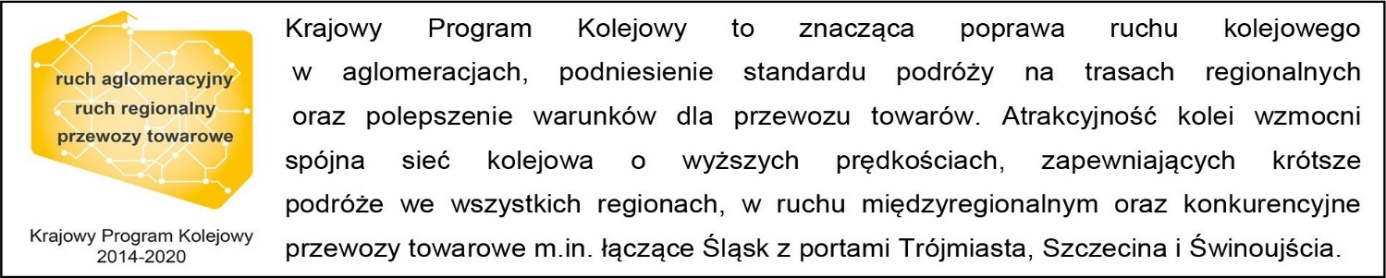 Kontakt dla mediów:Przemysław Zieliński                                                                                                                   zespół prasowy                                                                                                                                 PKP Polskie Linie Kolejowe S.A.
rzecznik@plk-sa.pl
T: +48 506 564 659Projekt ubiega się o dofinansowanie przez Unię Europejską ze środków Funduszu Spójności w ramach Programu Operacyjnego Infrastruktura i Środowisko.